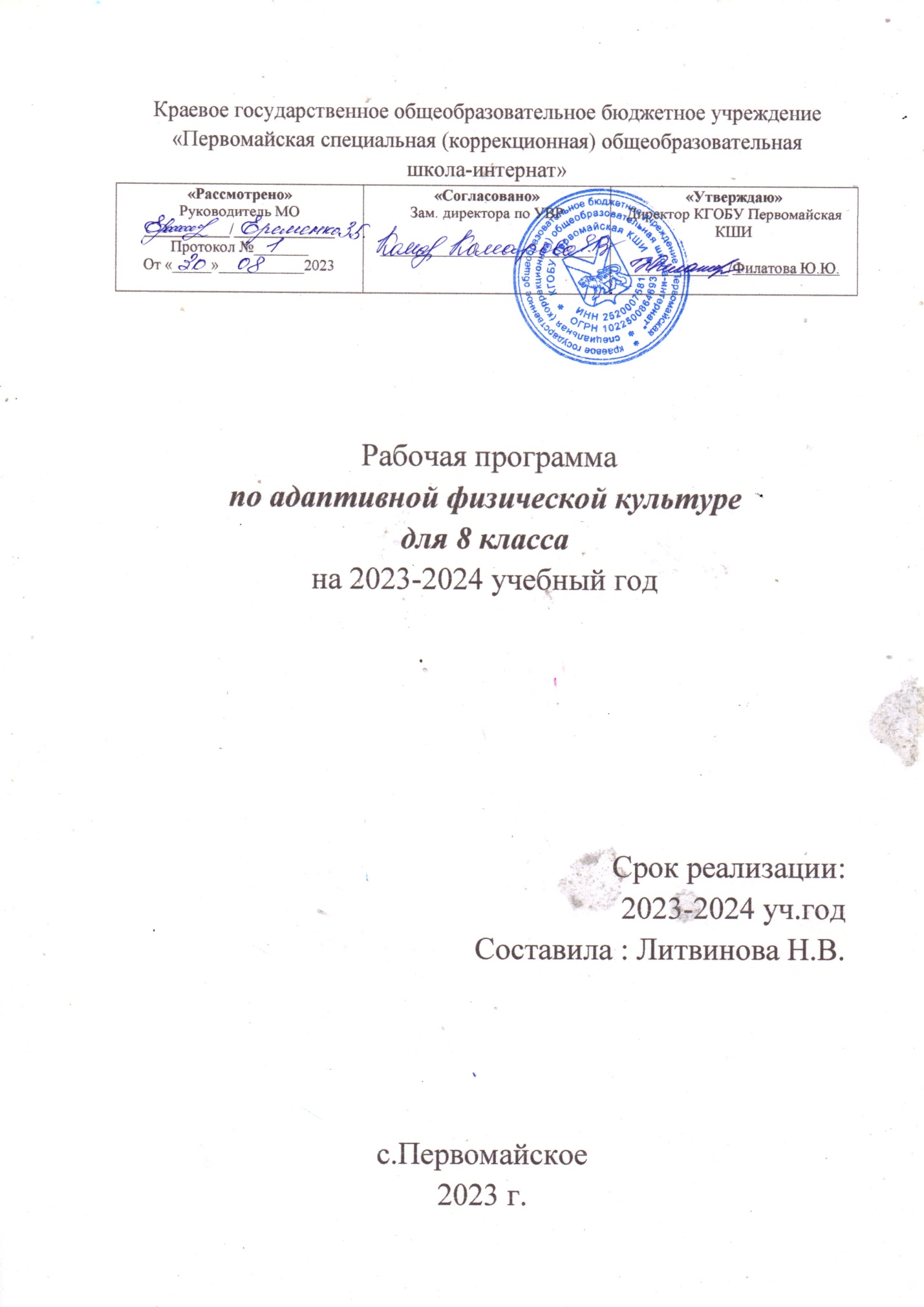 СОДЕРЖАНИЕI.     ПОЯСНИТЕЛЬНАЯ ЗАПИСКА..................................................................3II. ОПИСАНИЕ УЧЕБНОГО ПРЕДМЕТА ...................................................14III. ТЕМАТИЧЕСКОЕ ПЛАНИРОВАНИЕ....................................................162I.	ПОЯСНИТЕЛЬНАЯ ЗАПИСКААдаптированная основная общеобразовательная рабочая программа по учебному предмету «Адаптивная физическая культура» 8 класс ФГОС образования обучающихся с умственной отсталостью (интеллектуальными нарушениями) (вариант 1) разработана на основании следующих нормативно-правовых документов:1. Приказ Минпросвещения России от 24.11.2022 N 1026"Об утверждении федеральной адаптированной основной общеобразовательной программы обучающихся с умственной отсталостью (интеллектуальными нарушениями)", (Зарегистрировано в Минюсте России 30.12.2022 N 71930);Федеральный закон от 29 декабря 2012 г. № 273-ФЗ «Об образовании в Российской Федерации» (в ред. Федеральных законов от 17.02.2021 № 10-ФЗ, от 24.03.2021 № 51-ФЗ, от 05.04.2021 № 85-ФЗ, от 20.04.2021 № 95-ФЗ, от 30.04.2021 № 114-ФЗ, от 11.06.2021 № 170-ФЗ, от 02.07.2021 № 310-ФЗ, от 02.07.2021 № 351-ФЗ);Приказ Министерства образования и науки Российской Федерации от 19.12.2014 № 1599 "Об утверждении федерального государственного образовательного стандарта образования обучающихся с умственной отсталостью (интеллектуальными нарушениями)"Рабочие программы по учебным предметам ФГОС образования обучающихся с интеллектуальными нарушениями. Вариант 1, 5 – 9 классы, под редакцией Э.В. Якубовской, М.И. Шишковой, И.М. Бгажноковой. Издательство М.: «Просвещение», 2021 г.;Учебный план КГОБУ Первомайская КШИ для детей с умственной отсталостью (интеллектуальными нарушениями) на 2023-2024 уч. год;Календарный учебный график КГОБУ Первомайская КШИ на 2023-2024 уч. год; Расписание уроков на 2023 – 2024 учебный год.Адаптированная образовательная программа КГОБУ Первомайская КШИ.Учебный предмет «Адаптивная физическая культура» относится к предметной области «Физическая культура» и является обязательной частью учебного плана. В соответствии с учебным планом рабочая программа по учебному предмету «Адаптивная физическая культура» в 8 классе рассчитана на 34 учебные недели и составляет 68 часов в год (2 часа в неделю).Федеральная	адаптированная	основная	общеобразовательная программа определяет цель и задачи учебного предмета «Адаптивная физическая культура».Цель учебного предмета – всестороннее развитие личности обучающихся	с	умственной	отсталостью	(интеллектуальными нарушениями) в процессе приобщения их к физической культуре, повышении     уровня     их	психофизического     развития,	расширении индивидуальных двигательных возможностей, комплексной коррекции нарушений развития, социальной адаптации.Задачи обучения:− воспитание интереса к физической культуре и спорту;3− овладение основами доступных видов спорта (легкой атлетикой, гимнастикой, лыжной подготовкой) в соответствии с возрастными и психофизическими особенностями обучающихся;− коррекция недостатков познавательной сферы и психомоторного развития; развития и совершенствование волевой сферы; формирование социально приемлемых форм поведения, предупреждения проявлений деструктивного поведения (крик, агрессия, самоагрессия, стереотипии) в процессе уроков и во внеурочной деятельности);− воспитание нравственных качеств и свойств личности; − содействие военно- патриотической подготовке.Рабочая программа по учебному предмету «Адаптивная физическая культура» в 8 классе определяет следующие задачи:Задачи учебного предмета:− формирование потребности в систематических занятиях физической культурой и доступных видах спорта;− формирование основных двигательных качеств: быстроту, силу, ловкость и другие;− развитие у обучающихся умения следить за своим физическим состоянием, величиной физических нагрузок, адекватно их дозировать;− формирование умения ходить и бегать в различном темпе, во время бега и ходьбы не задерживать дыхание; выполнять ускорения на отрезках от 40-до 60 м;− формирование умения выполнять прыжок в длину способом «согнув ноги с полного разбега;− формирование умения метать мяч на дальность и в цель;− совершенствование	техники	выполнения	строевых	команд	и перестроений;− совершенствование	умения	сохранять	равновесие	во	время выполнения заданий на гимнастической скамейке и стенке;4− формирование умения выполнять самостоятельно общеразвивающие и корригирующие упражнения в определенном ритме;− совершенствование умения перелезать через препятствие и подлезать под препятствие различным способом в зависимости от высоты препятствия;− совершенствования умения передвигаться на лыжах изученными способами;− формирование мотивации к здоровому образу жизни;− совершенствование техники и приемов в спортивных играх.Планируемые результаты освоения рабочей программыпо учебному предмету «Адаптивная физическая культура» в 8 классеЛичностные результаты:−осознание себя как гражданина России, формирование чувства гордости, отслеживание результатов параолимпийских игр, специальной олимпиады международного и федерального уровней;−испытание чувства гордости школьными успехами и достижениями как собственными, так и своих товарищей, достигнутых в соревнованиях различного уровня;−формирование навыков сотрудничества с взрослыми и сверстниками в разных социальных ситуациях;−способность к осмыслению социального окружения, своего места в нем, принятие соответствующих возрасту ценностей и социальных ролей;−владение	навыками	коммуникации	и	принятыми	нормами социального взаимодействия, в том числе владение вербальными и невербальными      коммуникативными	компетенциями,	использование доступных информационных технологий для коммуникации;5−формирование целостного, социально ориентированного взгляда на мир в его органичном единстве природной и социальной частей.Уровни достижения предметных результатовпо учебному предмету «Адаптивная физическая культура» в 8 классеМинимальный уровень:− иметь представления о физической культуре как средстве укрепления здоровья, физического развития и физической подготовки человека;− выполнять комплексы утренней гимнастики под руководством учителя;− знать основные правила поведения на уроках физической культуры и осознанно их применять;− иметь представления о двигательных действиях;− знать строевые команды и выполнять строевых действий по словесной инструкции;− уметь	вести	подсчёт	при	выполнении	общеразвивающих упражнений;− ходить в различном темпе с различными исходными положениями;− иметь	представление	о	видах	двигательной	активности, направленных на преимущественное развитие основных физических качеств, в процессе участия в спортивных играх и эстафетах;− взаимодействовать со сверстниками в организации и проведении спортивных игр, соревнований;− иметь представления о бережном обращении с инвентарём и оборудованием, соблюдение требований техники безопасности в процессе участия в физкультурно-спортивных мероприятиях.Достаточный уровень:− практически освоить элементы гимнастики, легкой атлетики, лыжной подготовки, спортивных игр и других видов физической культуры;6− самостоятельно выполнять комплексы утренней гимнастики;− выполнять комплексы упражнений для формирования правильной осанки и развития мышц туловища, развития основных физических качеств;− участвовать в оздоровительных занятиях в режиме дня;− знать виды двигательной активности в процессе физического воспитания; выполнение двигательных действий;− уметь подавать строевые команды, вести подсчёт при выполнении общеразвивающих упражнений;− совместно участвовать со сверстниками в спортивных играх и эстафетах;− уметь оказывать посильную помощь и моральную поддержку сверстникам в процессе участия в спортивных играх и соревнованиях; осуществлять их объективное судейство;− знать спортивные традиции своего народа и других народов;− знать некоторые факторы из истории развития физической культуры, понимать её роль и значение в жизнедеятельности человека;− знать способы использования различного спортивного инвентаря в основных видах двигательной активности;− знать правила техники выполнения двигательных действий;− знать организацию занятий по физической культуре с различной целевой направленностью: на развитие быстроты, выносливости, силы, координации; знать физические упражнения с различной целевой направленностью, их выполнять с заданной дозировкой нагрузки;− соблюдать требования техники безопасности в процессе участия в физкультурно-спортивных мероприятиях.7Система оценки достижения обучающимисяс умственной отсталостью планируемых результатов освоения рабочей программы по учебному предмету «Адаптивная физическая культура» в 8 классеОценка личностных результатов предполагает, прежде всего, оценку продвижения обучающегося в овладении социальными (жизненными) компетенциями, может быть представлена в условных единицах:−0 баллов - нет фиксируемой динамики; −1 балл - минимальная динамика;−2 балла - удовлетворительная динамика; −3 балла - значительная динамика.Критерии оценки предметных результатовУспеваемость по предмету «Адаптивная физическая культура» в 8 классах определяется отношением обучающегося к занятиям, степенью формирования учебных умений и навыков с учётом индивидуальных возможностей, а также осуществляется учёт знаний в области гигиены, теоретических сведений по физкультуре.При оценке предметных результатов учитель руководствуется следующими критериями:Оценка «5» ставится за верное выполнение задания. При этой оценке допускаются мелкие ошибки (не влияющие на качество и результат выполнения). К ним можно отнести неточность отталкивания, нарушение ритма, неправильное исходное положение, «заступ» при приземлении.Оценка «4» ставится, если обучающийся допускает несколько мелких или одну значительную ошибку при выполнении упражнения.К значительным ошибкам относятся такие, которые не вызывают особого искажения структуры движений, но влияют на качество выполнения, хотя количественный показатель ненамного ниже. Примеры значительных ошибок:8− старт не из требуемого положения;− отталкивание далеко от планки при выполнении прыжков в высоту, длину;− несинхронность выполнения движений.Оценка «3» ставится, если обучающийся ученик допустил не более одной значительной ошибки и несколько мелких. Также оценку «удовлетворительно» может получить ученик, совершивший несколько грубых ошибок, но при повторных попытках улучшивший результат. Грубые ошибки – разновидность ошибок, при которых искажается техника движения, а также влияют на качество и результат выполнения упражнения.Оценка «2» не ставиться.Не снижается оценка обучающемуся, допускающему мелкие, значительные или грубые ошибки, обусловленные его моторным развитием и избежать которых он не может физически.В целях реализации индивидуального и дифференцированного подхода при развитии двигательных способностей обучающиеся класса делятся на группы с учётом их двигательных и интеллектуальных способностей.В процессе обучения осуществляется контроль по усвоению тем определённого	раздела	программы,	который	будет	отражать индивидуальные достижения учащихся, усвоение учебного материала за курс 8 класса, что позволяет учителю делать выводы об эффективности проводимой     коррекционно-образовательной	работы     по     адаптивной физической культуре.Обязательным для учителя является контроль уровня физического развития и двигательной активности учащихся.Два раза в год (в начале и в конце учебного года) проводится тестирование	уровня	физической	подготовленности,	чтобы	иметь объективные исходные оценки на начало учебного года и в конец учебного9года, отследить динамику в развитии конкретных координационных ифизических качеств.Тесты для обучающихся в 8 классе −	бег 60 м;−	прыжок в длину с места;−	сгибание и разгибание рук, в упоре лёжа (м); поднимание туловища из виса лёжа на перекладине (д);−	наклон вперёд из положения, стоя с прямыми ногами на полу; −	смешанное передвижение на 500 м;−	поднимание туловища, лёжа на спине, руки скрестно на плечи.При оценке выполнения тестов обучающимися с лёгкой умственной отсталостью (вариант 1) учитель применяет особый подход при принятии учебных	нормативов	и	использует	адаптированные	критерии, разрабатываемые индивидуально (или дифференцированно) с учётом двигательных	и	интеллектуальных       возможностей	обучающихся конкретного класса.       Возрастных нормативов для обучающихся с умственной отсталостью нет. Учитель руководствуется планируемыми результатами освоения программы по предмету	и ориентируется на возможности обучающихся с достаточным и минимальным уровнем освоения учебного материала.Адаптированные учебные нормативы и испытания (тесты) усвоения физических умений, развития физических качеств у обучающихся 8 классаОбучающиеся, допущенные к занятиям адаптивной физической культурой по состоянию здоровья, проходят два раза в год испытания (тесты). Для каждой возрастной ступени разработаны нормативы с учётом возможностей дифференцированных групп обучающихся.1. Цель проведения тестов в начале учебного года: определение функционального состояния обучающихся, уровня физического развития.102. Цель проведения тестов в конце учебного года: отслеживание динамики	усвоения	умений,	навыков	и	уровня	физической подготовленности.Место проведения: спортивная площадка, спортивный зал. Оборудование: спортивная форма, секундомер, гимнастическийковрик, рулетка, свисток, флажок.Проведение: после предварительной подготовки организма, учитель даёт инструкцию по выполнению предстоящего теста, затем вызывает по одному (два) обучающемуся для сдачи определённого вида испытания.Действия, которые оцениваются при выполнении испытаний (тестов) у обучающихся с достаточным уровнем освоения планируемых результатов:1. Бег на 60 м: пробежать расстояние с максимальной скоростью, за наименьшее время.2. Прыжок в длину с места толчком двумя ногами: выполнить прыжок вперёд на максимальное расстояние, не заступая носками на черту и приземлиться на две ноги.3. Сгибание и разгибание рук, в упоре лёжа на полу – отжаться от пола максимальное количество раз.4. Подтягивание из виса лёжа на перекладине (девочки): подтянуться максимальное количество раз.5. Наклон вперёд из положения, стоя с прямыми ногами на полу:а) касание ладонями пола; б) пальцами рук пола; в) нижней части голени, не сгибая колени.6. Поднимание туловища из положения, лёжа на спине, руки на затылке (оптимальное количество раз за 1 мин.).7. Преодолеть расстояние 500 м без учёта времени, допускается по необходимости комбинированное передвижение (чередование бега и ходьбы) без учёта времени.11Действия, которые оцениваются при выполнении испытаний(тестов) у обучающихся с минимальным уровнем освоения планируемых результатов:1. Бег 60 м: пробежать расстояние в среднем темпе, с правильной постановкой стоп, в ходе передвижения – правильное сочетание рук и ног, не задерживая дыхание.2. Прыжок в длину с места толчком двумя ногами: по возможности выполнить прыжок в длину, не заступая носками за линию с правильным взмахом рук и мягко приземлиться на две ноги.3. Наклон вперёд из положения, стоя с прямыми ногами на полу: по возможности выполнить наклон с касанием пальцами рук пола, нижней части голени с наименьшим сгибанием колен.4. Поднимание туловища из положения, лёжа на спине, руки скрестно на плечи (количество раз 30 сек - 1 мин.), по необходимости – с помощью рук.5. Бег в медленном, среднем темпе на 500 м без учёта времени, допускается	по	необходимости	комбинированное	передвижение (чередование бега и ходьбы) без учёта времени.Учебные нормативы* и испытания (тесты) развития физических качеств, усвоения умений, навыковпо адаптивной физической культуре (8 класс)1213II.	ОПИСАНИЕ УЧЕБНОГО ПРЕДМЕТАСодержание программы отражено в разделах: «Знания о физической культуре», «Гимнастика», «Легкая атлетика», «Лыжная подготовка», «Спортивные игры». Каждый из перечисленных разделов включает некоторые	теоретические	сведения	и	материал	для	практической подготовки обучающихся.Программой предусмотрены следующие виды работы:− беседы о содержании и значении физических упражнений для повышения качества здоровья и коррекции нарушенных функций;− выполнение физических упражнений на основе показа учителя;− выполнение	физических	упражнений	без	зрительного сопровождения, под словесную инструкцию учителя;− самостоятельное выполнение упражнений; − занятия в тренирующем режиме;− развитие	двигательных	качеств	на	программном	материале гимнастики, легкой атлетики, формирование двигательных умений и навыков в процессе подвижных игр.Обучение по учебному предмету «Адаптивная физическая культура» в 8 классе направлено на всестороннее развитие ребенка, развитие его потенциальных возможностей.В этот период применяется большое количество разнообразных методических	приемов,	содействующих	направленному	развитию двигательных     возможностей	подростков.     В	связи	с	увеличением индивидуальных различий обучающихся дифференцируются задачи, содержание, темп программного материала, оценка их достижений.В процессе проведения уроков адаптивной физической культуры применяются специфические и общепедагогические методы физического воспитания.14При обучении и закреплении движений применяются: методы строгорегламентированного упражнения, игровой и соревновательный. Содержание разделов15III.	ТЕМАТИЧЕСКОЕ ПЛАНИРОВАНИЕ161718192021222324252627282930№ п./п.Виды испытаний (тесты)ПоказателиПоказателиПоказателиПоказателиПоказателиПоказатели№ п./п.УчащиесяМальчикиМальчикиМальчикиДевочкиДевочкиДевочки№ п./п.Оценка«3»«4»«5»«3»«4»«5»1Бег 60 м. (сек.)9,8 ибольше9,7/9,59,4/9,012,6 ибольше12,5-12,011,9/11,32Подниманиетуловища из положения, лёжа на24/2029/2535/3015/1222/1635/23спине (количество раз за 1м.)3Прыжок в длину с места толчком двумя ногами (см.)145/135170/146190/171125/120150/126170/1514Сгибание иразгибание рук в упоре лёжа на полу (количество раз)9/715/1019/168/59/612/85Наклон вперёд из и.п. стоя с прямыми ногами на гимнастической скамейке (см ниже уровня скамейки)+4+7+11+5+10+156Бег на 500 мБез учета времениБез учета времениБез учета времениБез учета времениБез учета времениБез учета времени№Название разделаКоличество часовКонтрольные работы (количество)1Знания о физической культуреВ процессе обучения2Гимнастика143Легкая атлетика204Конькобежная подготовка165Спортивные игры18Итого:68№Тема предметаКол-во часовдатаПрограммное содержаниеДифференциация видов деятельностиДифференциация видов деятельностиДифференциация видов деятельности№Тема предметаКол-во часовдатаПрограммное содержаниеМинимальный уровеньДостаточный уровеньДостаточный уровеньЛегкая атлетика– 8 часовЛегкая атлетика– 8 часовЛегкая атлетика– 8 часовЛегкая атлетика– 8 часовЛегкая атлетика– 8 часов1Инструктаж по техники безопасности на уроках легкой атлетики.Бег с переменной скоростью до 5 мин1Беседа по техники безопасности на занятиях легкой атлетикой. Выполнение упражнений в ходьбе в определенном темпе с выполнением заданий. Определение значимости развития физических качеств средствами легкой атлетики в трудовой деятельности человека. Выполнение ходьбы с заданиями.Выполнение бега легко и свободно, не задерживая дыхание.Слушают инструктаж о правилах поведения на уроках легкой атлетики, обосновывают значимость развития физических качеств средствами легкой атлетики в трудовой деятельности и жизни человека (при необходимости, с помощью учителя, по наводящим вопросам).Выполняют ходьбу с заданиями. Выполняют бег с переменной скоростью до 4 мин.Слушают инструктаж о правилах поведения на уроках легкой атлетики, обосновывают значимость развития физических качеств средствами легкой атлетики в трудовой деятельности и жизни человека (при необходимости, с помощью учителя, по наводящим вопросам).Выполняют ходьбу с заданиями. Выполняют бег с переменной скоростью до 4 мин.Слушают инструктаж о правилах поведения на уроках легкой атлетики обосновывают значимость развития физических качеств средствами легкой атлетики в трудовой деятельности и жизни человека.Выполняют ходьбу с заданиями. Выполняют бег с переменной скоростью до 5 мин.2Медленный бег с преодолением препятствий1Выполнение упражнений в ходьбе в определенном темпе с выполнением заданий. Выполнение запрыгивания на препятствие.Метание мяча в вертикальную цельВыполняют ходьбу с заданиями по инструкции учителя. Выполняют бег с преодолением препятствий (высота 10-30 см). Выполняют метание мяча в вертикальную цельВыполняют ходьбу с заданиями по инструкции учителя. Выполняют бег с преодолением препятствий (высота 10-30 см). Выполняют метание мяча в вертикальную цельВыполняют ходьбу с заданиями. Выполняют бег спреодолением препятствий (высота 30-40 см). Выполняют метание мяча в вертикальную цель3Запрыгивание на препятствие высотой до 50 - 60 см1Выполнение бега на отрезке с ускорением 30 м. Выполнение запрыгивания на препятствие.Выполнение метания мяча на дальность из-за головы через плечоВыполняют бег. Запрыгивают и спрыгивают с препятствия до 50 см.Выполняют метания мяча на дальность из-за головы через плечо с местаЗапрыгивают на препятствие высотой 60 см. Выполняют метания мяча на дальность из-за головы через плечо с 4-6 шагов с разбега4Бег на отрезках до 30 м. Беговые упражнения1Выполнение беговых упражнений и последовательности их выполнения. Выполнение беговыхупражнений, быстрого бега на отрезках.Метание мяча на дальностьВыполняют беговые упражнения, бегут с ускорением на отрезках до 30 м -1 раз. Выполняют метания мяча на дальность с местаВыполняют беговые упражнения, бегут с ускорением на отрезках до 30 м -2-3 раза. Выполняют метания мяча на дальность5Равномерный бег 500 м1Выполнение специально-беговых упражнений. Выполнение бега на средние дистанции, распределяя свои силы в беге на дистанции. Метание мяча на дальностьВыполняют беговые упражнения. Выполняют кроссовый бег до 300 м (допускается смешанное передвижение).Метание мяча на дальностьВыполняют беговые упражнения. Выполняют кроссовый бег до 300 м (девочки), на дистанцию 500 м (мальчики).Метание мяча на дальность6Метание набивного мяча (2-3 кг) двумя руками снизу, из-за головы, через голову1Выполнение специально-беговых упражнений. Выполнение бега 60 м с ускорением и на время. Выполнение броска набивного мяча, согласовывая движения рук и туловищаВыполняют специально-беговые упражнения. Бегут 60 м с ускорением и на время. Бросают набивной мяч из различных исходных положений (весом 1-2 кг)Выполняют специально-беговые упражнения. Бегут 60 м с ускорением и на время. Бросают набивной мяч из различных исходных положений (весом 2-3 кг).7Бег на короткую дистанцию 60 м низкого старта1Выполнение специально-беговых упражнений.Освоение понятия низкий старт.Выполняют специально-беговые упражнения. Начинают бег с низкого старта на 60 м. Бросают набивной мяч из различныхВыполняют специально-беговые упражнения. Начинают бег с низкого старта на 80 м. БросаютДемонстрирование техники стартового разгона, переходящего в бег по дистанции. Выполнение броска набивного мяча, согласовывая движения рук и туловищаисходных положений ( весом 1-2 кг)набивной мяч из различных исходных положений (весом 2- 3 кг)8Бег с низкого старта на дистанции 60- 80 м11Выполнение специально-беговых упражнений.Освоение понятия низкий старт. Демонстрирование техники стартового разгона, переходящего в бег по дистанции. Выполнение броска набивного мяча, согласовывая движения рук и туловищаВыполняют специально-беговые упражнения. Начинают бег с низкого старта на 60 м. Бросают набивной мяч из различных исходных положений ( весом 1-2 кг)Выполняют специально-беговые упражнения. Начинают бег с низкого старта на 80 м. Бросают набивной мяч из различных исходных положений (весом 2- 3 кг)Спортивные игры – 10 часовСпортивные игры – 10 часовСпортивные игры – 10 часовСпортивные игры – 10 часовСпортивные игры – 10 часовСпортивные игры – 10 часовСпортивные игры – 10 часовСпортивные игры – 10 часов9Инструктаж по ТБ на уроках спортивных играх. Ведение мяча с изменением направления1Беседа по ТБ, санитарно-гигиенические требования к занятиям баскетболом, права и обязанности игроков на площадке, предупреждение травматизма.Выполнение стойки баскетболиста, передачи мяча двумя руками от груди с шагом навстречу друг другу. Выполнение ведения мяча на месте и в движении. Выполнение ведения мяча с изменением направленийОтвечают на вопросы по прослушанному материалу с опорой на визуальный план (с использованием системы игровых, сенсорных поощрений). Останавливаются по сигналу учителя, выполняют повороты на месте с мячом в руках, передают и ловят мяч двумя руками от груди в парах на месте (на основе образца учителя). Ведут мяч одной рукой на месте и в движении шагом. Выполняют ведение мяча с изменением направлений (без обводки и с обводкой)Отвечают на вопросы по прослушанному материалу. Останавливаются по сигналу учителя, выполняют повороты на месте с мячом в руках, передают и ловят мяч двумя руками от груди в парах (на основе образца учителя).Ведут мяч одной рукой на месте и в движении шагом Выполняют повороты в движении без мяча и после получения мяча в движении10Ведение мяча с изменением направления1Беседа по ТБ, санитарно-гигиенические требования к занятиям баскетболом, права и обязанности игроков на площадке, предупреждение травматизма.Выполнение стойки баскетболиста, передачи мяча двумя руками от груди с шагом навстречу друг другу. Выполнение ведения мяча на месте и в движении. Выполнение ведения мяча с изменением направленийОтвечают на вопросы по прослушанному материалу с опорой на визуальный план (с использованием системы игровых, сенсорных поощрений). Останавливаются по сигналу учителя, выполняют повороты на месте с мячом в руках, передают и ловят мяч двумя руками от груди в парах на месте (на основе образца учителя). Ведут мяч одной рукой на месте и в движении шагом. Выполняют ведение мяча с изменением направлений (без обводки и с обводкой)Отвечают на вопросы по прослушанному материалу. Останавливаются по сигналу учителя, выполняют повороты на месте с мячом в руках, передают и ловят мяч двумя руками от груди в парах (на основе образца учителя).Ведут мяч одной рукой на месте и в движении шагом Выполняют повороты в движении без мяча и после получения мяча в движении11Ведение мяча с обводкой препятствий1Выполнение передвижений без мяча, остановку шагом. Выполнение ведения мяча с обводкой условных противников.Выполнение передачи мяча двумя руками от груди в парах с продвижением впередВыполняют передвижение без мяча, остановку шагом. Выполняют ведение мяча с обводкой условных противников. Выполняют передачу мяча двумя руками от груди в парах с продвижением впередВыполняют передвижение без мяча, остановку шагом. Выполняют ведение мяча с обводкой условных противниковВыполняют передачу мяча двумя руками от груди в парах с продвижением вперед12Ведение мяча с обводкой препятствий1Выполнение передвижений без мяча, остановку шагом. Выполнение ведения мяча с обводкой условных противников.Выполнение передачи мяча двумя руками от груди в парах с продвижением впередВыполняют передвижение без мяча, остановку шагом. Выполняют ведение мяча с обводкой условных противников. Выполняют передачу мяча двумя руками от груди в парах с продвижением впередВыполняют передвижение без мяча, остановку шагом. Выполняют ведение мяча с обводкой условных противниковВыполняют передачу мяча двумя руками от груди в парах с продвижением вперед13Бросок мяча по корзине одной рукой от головы1Выполнение передачи мяча двумя и одной рукой в парах, тройках в движении. Выполнение бросков по корзине одной рукой от головы с места, демонстрирование элементов техники баскетболаПередают мяч с продвижением вперед двумя руками и бросают мяч в корзину одной рукой от головы с места после инструкции учителяПередают мяч двумя и одной рукой в парах, тройках, с продвижением вперед и бросают мяч в корзину одной рукой от головы с места14Штрафной бросок1Совершенствование бросков мяча по корзине.Освоение правил игры и штрафного броска. Выполнение передачи мяча двумя и одной рукой в парах, тройках в движении. Выполнение бросков по корзине двумя руками от груди с места.Осваивают правила игры и штрафного броска. Передают мяч с продвижением вперед двумя руками и бросают мяч в корзину двумя руками от груди с места после инструкции учителяОсваивают правила игры и штрафного броска. Передают мяч двумя и одной рукой в парах, тройках, с продвижением вперед и бросают мяч в корзину двумя руками от груди с места15Вырывание и выбивание мяча1Освоение способов вырывания и выбивания мяча с демонстрацией учителем. Выполнение вырывание, выбивание, ловлю, передачу и ведения мяча в парахОсваивают способы вырывания и выбивания мяча по инструкции и показу учителем.Выполняют упражнения в парах после инструкции учителя и ориентируясь на образецОсваивают способы вырывания и выбивания мяча.Выполняют упражнения в парах16Вырывание и выбивание мяча1выполнения обучающимися из более сильной группы17Комбинации из основных элементов техники перемещений и владении мячом. Учебная игра по упрощенным правилам1Выполнение упражнений с набивными мячами: броски мяча с близкого расстояния, с разных позиций и расстояния. Выполняют ведение мяча с передачей, с последующим броском в кольцо.Учебная игра по упрощенным правиламВыполняют упражнения с набивными мячами. Ведут, бросают, подбирают мяч в процессе учебной игрыВыполняют упражнения с набивными мячами. Ведут, бросают, подбирают мяч в процессе учебной игры18Комбинации из основных элементов техники перемещений и владении мячом. Учебная игра по упрощенным правилам1Выполнение упражнений с набивными мячами: броски мяча с близкого расстояния, с разных позиций и расстояния. Выполняют ведение мяча с передачей, с последующим броском в кольцо.Учебная игра по упрощенным правиламВыполняют упражнения с набивными мячами. Ведут, бросают, подбирают мяч в процессе учебной игрыВыполняют упражнения с набивными мячами. Ведут, бросают, подбирают мяч в процессе учебной игрыГимнастика - 14 часовГимнастика - 14 часовГимнастика - 14 часовГимнастика - 14 часовГимнастика - 14 часовГимнастика - 14 часовГимнастика - 14 часов19Перестроение из колонны по одному в колонну по два (на месте).1Выполнение строевых действий согласно расчету и команде. Освоение перестроения из колонны по одному в колонну по два и по три на месте. Тренировочные упражнения сочетание ходьбы и бега в колонне. Выполнение упражнений со скакалкой. Выполнение прыжков через скакалку на месте в равномерном темпеВыполняют строевые действия под щадящий счёт. Сочетают ходьбу и бег в колонне. Выполняют упражнения со скакалкой. Прыгают через скакалку на месте в равномерном темпе на двух ногах произвольным способомВыполняют строевые действия.Сочетают ходьбу и бег в колонне. Выполняют упражнения со скакалкой. Прыгают через скакалку на месте в равномерном темпе на двух, одной ноге произвольным способом20Повороты направо, налево, кругом (переступанием). Упражнения на равновесие1Ориентирование в пространстве, сохранение равновесия при движении по скамейке.Выполнение перестроений на месте.Прыжки через скакалку на одной, двух ногахВыполняют строевые действия под щадящий счёт. Выполняют перестроение из колонны по одному в колонну по два, по три на месте. Выполняют ходьбу по гимнастической скамейке с различными положениями рук. Прыгают через скакалку на месте в равномерном темпе на двух ногах произвольным способомВыполняют строевые действия. Выполняют перестроение из колонны по одному в колонну по два, по три на месте. Выполняют ходьбу по гимнастической скамейке с различными положениями рук. Прыгают через скакалку на месте в равномерном темпе на двух, одной ноге произвольным способом21Упражнения на преодоление сопротивления1Выполнение строевых действий и команд.Тренировочные упражнения на изменение скорости передвижения при ходьбе/ беге. Выполнение упражнений на преодоление сопротивленияВыполняют строевые команды и действия под щадящий счёт. Изменяют скорость передвижения при ходьбе/ беге. Выполняют упражнений на преодоление сопротивления меньшее количество разВыполняют строевые команды и действия. Изменяют скорость передвижения при ходьбе/ беге. Выполняют упражнений на преодоление сопротивления22Упражнения на развитие ориентации в пространстве1Выполнение ходьбы «змейкой», «противоходом».Выполнение упражнений со сложенной скакалкой в различных исходных положениях, прыжки через скакалку на двух и одной ноге.Выполняют ходьбу «змейкой», «противоходом». Выполняют комплекс упражнений со скакалкой меньшее количество раз. Прыгают через скакалку на месте в равномерном темпе на двух ногах произвольным способомВыполняют ходьбу «змейкой», «противоходом». Выполняют комплекс упражнений со скакалкой. Прыгают через скакалку на месте в равномерном темпе на двух, одной ноге произвольным способом23Упражнения на укрепление мышц туловища, рук и ног1Выполнение фигурной маршировки.Выполнение упражнений на укрепление мышц туловища, рук и ногВыполняют фигурную маршировку за другим учащимся, ориентируясь на образец выполнения впереди идущего учащегося. Выполняют упражнения с дифференцированной помощью учителяВыполняют фигурную маршировку. Выполняют переноску, передачу мяча сидя, лежа в различных направлениях. Выполняют упражнения по показу24Упражнения с сопротивлением1Выполнение упражнений с элементами единоборств, сохранение равновесия при движении на скамейкеВыполняют упражнения на равновесие на скамейке: повороты с различными движениями рук, с хлопками под ногой, повороты на носках, прыжки с продвижением вперед ( на полу), комплекс упражнений с сопротивлением (3-5 упражнений)Выполняют упражнения на равновесие на скамейке: повороты с различными движениями рук, с хлопками под ногой, повороты на носках, прыжки с продвижением вперед ( на полу), комплекс упражнений с сопротивлением25Упражнения с гимнастическими палками1Согласование движения палки с движениями туловища, ног. Составление и выполнение комбинации на скамейкеВыполняют 4-6 упражнений с гимнастической палкой. Выполняют доступные упражнения на равновесиеСоставляют и демонстрируют комбинацию на скамейке. Выполняют упражнения с гимнастической палкой26Опорный прыжок1Выполнение прыжка согнув ноги через козла, коня в ширину. Преодоление нескольких препятствий различными способамиВыполняют наскок в стойку на коленях. Преодолевают несколько препятствий с помощью учителя ( по возможности)Выполняют опорный прыжок ноги врозь через козла, коня в ширину с помощью учителя. Преодолевают несколько препятствий27Опорный прыжок1Выполнение прыжка согнув ноги через козла, коня в ширину. Преодоление нескольких препятствий различными способамиВыполняют наскок в стойку на коленях. Преодолевают несколько препятствий с помощью учителя ( по возможности)Выполняют опорный прыжок ноги врозь через козла, коня в ширину с помощью учителя. Преодолевают несколько препятствий28Упражнения для формирования правильной осанки1Переноска 2- 3 набивных мячей весом до 7-8 кг.Переноска гимнастического коня и козла, матов на расстояние до 15 м. Выполнение прыжка согнув ноги через козла, коня в ширину.Выполняют наскок в стойку на коленях. Переносят 1- 2 набивных мячей весом до 5-6 кг. Переносят гимнастического коня и козла, маты на расстояние до 10 м.Выполняют опорный прыжок ноги врозь через козла, коня в ширину с помощью учителя. Переносят 2- 3 набивных мячей весом до 7-8 кг. Переносят гимнастического коня и козла, маты на расстояние до 15 м.29Упражнения со скакалками1Выполнение упражнений со скакалкой.Выполнение прыжковых упражнений с точностью прыжкаВыполняют упражнения со скакалкой после обучающей помощи учителя. Выполняют прыжковые упражнения под контролем учителяВыполняют упражнения со скакалкой по показу и инструкции учителя. Выполняют прыжковые упражнения после инструкции30Упражнения с гантелями1Выполнение упражнений с гантелями.Выполнение прыжковых упражнений с точностью прыжкаВыполняют упражнения с гантелями меньшее количество повторений. Выполняют прыжковые упражнения под контролем учителяВыполняют упражнения с гантелями. Выполняют прыжковые упражнения после инструкции31Упражнения для развития пространственно-временной дифференцировки и точности движений1Выполнение построения в колонну по два, соблюдая заданное расстояние. Выполнение прыжка в длину с места на заданное расстояние без предварительной отметки. Передача набивного мяча сидя, стоя из одной руки в другую над головойВыполняют построение в колонну по два, соблюдая заданное расстояние (по ориентирам). Прыгают в длину с места на заданное расстояние с предварительной отметки. Передают набивной мяч сидя, стоя из одной руки в другую над головой меньшее количество повторенийВыполняют построение в колонну по два, соблюдая заданное расстояние. Прыгают в длину с места на заданное расстояние без предварительной отметки. Передают набивной мяч сидя, стоя из одной руки в другую над головой32Упражнения для развития пространственно-временной дифференцировки и точности движений1Выполнение построения в колонну по два, соблюдая заданное расстояние. Выполнение прыжка в длину с места на заданное расстояние без предварительной отметки. Передача набивного мяча сидя, стоя из одной руки в другую над головойВыполняют построение в колонну по два, соблюдая заданное расстояние (по ориентирам). Прыгают в длину с места на заданное расстояние с предварительной отметки. Передают набивной мяч сидя, стоя из одной руки в другую над головой меньшее количество повторенийВыполняют построение в колонну по два, соблюдая заданное расстояние. Прыгают в длину с места на заданное расстояние без предварительной отметки. Передают набивной мяч сидя, стоя из одной руки в другую над головойКонькобежная  подготовка – 16 часовКонькобежная  подготовка – 16 часовКонькобежная  подготовка – 16 часовКонькобежная  подготовка – 16 часовКонькобежная  подготовка – 16 часовКонькобежная  подготовка – 16 часовКонькобежная  подготовка – 16 часовКонькобежная  подготовка – 16 часов33Правила поведения на уроках физической культуры (техника безопасности)1 Беседа о правилах поведения на уроках физкультуры.Выполнение 3-4 упражнений утренней гимнастики.Подвижная игра на про-странственное ориентированиеСлушают объяснение и рассматривают помещение и оборудование спортивного зала (с помощью учителя).Слушают инструктаж, отвечают на вопросы односложно (да/нет) и зрительно воспринимают образец поведения на уроках физической культуры (техника безопасности).Участвуют в подвижной игре по показу и инструкции учителяСлушают объяснение и рас-сматривают помещение и обо-рудование спортивного зала. Слушают инструктаж, отвечают на вопросы односложно (да/нет) и зрительно восприни-мают образец поведения на уро-ках физической культуры (тех-ника безопасности).Играют в подвижную игру по инструкции учителя34Правила судейства. Подвижная игра1Беседа о правилах судействаОсвоение техники изученных способов передвижения в игровой деятельностиСмотрят показ с объяснением. Слушают правила игры. Играют в игры на коньках (по возможности)Смотрят показ с объяснением.Слушают правила игры. Играют в игры на коньках по инструкции учителя35Соревнования на скорость бега. Спортивная игра1Выполнение специально-беговых упражнений на скорость.Выполняют специально-беговые упражненияВыполняют специально-беговые упражнения36Бег 200 м со старта. Спортивная игра1Выполнение специально-беговых упражнений.Освоение понятия старт. Демонстрирование техники стартового разгона, переходящего в бег по дистанции. Освоение техники изученных способов передвижения в игровой деятельностиВыполняют специально-беговые упражнения. Начинают бег со старта на 200 м.Смотрят показ с объяснением. Слушают правила игры. Играют в игры на коньках (по возможности)Выполняют специально-беговые упражнения. Начинают бег со старта на 200 м.Смотрят показ с объяснением.Слушают правила игры. Играют в игры на коньках по инструкции учителя37Бег по прямой 30-40-50 м. 4-6 раз. Спортивные игры11Выполнение специально-беговых упражнений.Прохождение на коньках отрезков на скорость.Освоение понятия старт. Демонстрирование техники стартового разгона, переходящего в бег по прямой. Освоение техники изученных способов передвижения в игровой деятельностиВыполняют специально-беговые упражнения. Начинают бег со старта по прямой на 30, 40, 50 м.Передвигаются в быстром темпе на отрезке от 30- 40-50 мСмотрят показ с объяснением. Слушают правила игры. Играют в игры на коньках (по возможности)Выполняют специально-беговые упражнения. Начинают бег со старта по прямой на 30, 40, 50 м.Передвигаются в быстром темпе на отрезке от 30- 40-50 м.Смотрят показ с объяснением.Слушают правила игры. Играют в игры на коньках по инструкции учителя38Бег в равномерном темпе 800 м.. Подвижные игры111Выполнение специально-беговых упражнений.Освоение понятия старт. Демонстрирование техники стартового разгона, переходящего в бег в равномерном темпе 800 м. Освоение техники изученных способов передвижения в игровой деятельностиВыполняют специально-беговые упражнения. Начинают бег в равномерном темпе со старта 800 м.Смотрят показ с объяснением. Слушают правила игры. Играют в игры на коньках (по возможности)Выполняют специально-беговые упражнения. Начинают бег в равномерном темпе со старта 800 м.Смотрят показ с объяснением. Слушают правила игры. Играют в игры на коньках по инструкции учителя39Бег в равномерном темпе 1000м. Спортивные игры111Выполнение специально-беговых упражнений.Освоение понятия старт. Демонстрирование техники стартового разгона, переходящего в бег в равномерном темпе 1000 м. Освоение техники изученных способов передвижения в игровой деятельностиВыполняют специально-беговые упражнения. Начинают бег в равномерном темпе со старта 1000 м.Смотрят показ с объяснением. Слушают правила игры. Играют в игры на коньках (по возможности)Выполняют специально-беговые упражнения. Начинают бег в равномерном темпе со старта 1000 м.Смотрят показ с объяснением. Слушают правила игры. Играют в игры на коньках по инструкции учителя40Бег командами с выбыванием. Спортивные игры111Выполнение специально-беговых упражнений. Демонстрирование техники бега командами с выбыванием. Освоение техники изученных способов передвижения в игровой деятельностиВыполняют специально-беговые упражнения. Начинают бег командами с выбыванием.Смотрят показ с объяснением. Слушают правила игры. Играют в игры на коньках (по возможности)Выполняют специально-беговые упражнения. Начинают бег командами.Смотрят показ с объяснением. Слушают правила игры. Играют в игры на коньках по инструкции учителя41Бег на время 400 м. Спортивные игры1Выполнение специально-беговых упражнений.Освоение понятия старт. Демонстрирование техники стартового разгона, переходящего в бег по дистанции на время. Освоение техники изученных способов передвижения в игровой деятельностиВыполняют специально-беговые упражнения. Начинают бег на время на 400 м.Смотрят показ с объяснением. Слушают правила игры. Играют в игры на коньках (по возможности)Выполняют специально-беговые упражнения. Начинают бег на время  на 400 м.Смотрят показ с объяснением.Слушают правила игры. Играют в игры на коньках по инструкции учителя42Бег на время. Подвижные игры1Выполнение специально-беговых упражнений. Демонстрирование техники бега на время. Освоение техники изученных способов передвижения в игровой деятельностиВыполняют специально-беговые упражнения. Начинают бег на время..Смотрят показ с объяснением. Слушают правила игры. Играют в игры на коньках (по возможности)Выполняют специально-беговые упражнения. Начинают бег на время..Смотрят показ с объяснением. Слушают правила игры. Играют в игры на коньках по инструкции учителя43Бег на время 600 м. Спортивные игры.1Выполнение специально-беговых упражнений. Демонстрирование техники бега на время 600 м.. Освоение техники изученных способов передвижения в игровой деятельностиВыполняют специально-беговые упражнения. Начинают бег на время 600 м.Смотрят показ с объяснением. Слушают правила игры. Играют в игры на коньках (по возможности)Выполняют специально-беговые упражнения. Начинают бег на время 600 м.Смотрят показ с объяснением. Слушают правила игры. Играют в игры на коньках по инструкции учителя44Совершенствование всех видов торможения. Спортивные игры11Освоение способов торможения на коньках.Демонстрация  торможения разными способами. Выполнение торможения разными способами на дистанции 100м после разбега. Выполнение передвижения комбинированными способами ходов.Смотрят показ с объяснением. Осваивают технику торможения после инструкции и неоднократного показа учителем. Выполняют разбег на короткой дистанции с торможением по очереди ориентируясь на образец выполнения обучающимися из 2 группы.Смотрят показ с объяснение техники выполнения торможения. Осваивают технику торможения. Выполняют комбинированное торможение коньками. Выполняют разбег на короткой дистанции с торможением по очереди4546Свободное катание. Спортивные игры на льду22Свободное катание.Освоение техники изученных способов передвижения в игровой деятельностиСмотрят показ с объяснением. Слушают правила игры. Играют в игры на коньках (по возможности)Смотрят показ с объяснением.Слушают правила игры. Играют в игры на коньках4748Спортивные игры на льду22Освоение техники изученных способов передвижения в игровой деятельностиСмотрят показ с объяснением. Слушают правила игры. Играют в игры на коньках (по возможности)Смотрят показ с объяснением.Слушают правила игры. Играют в игры на коньках по инструкции учителяСпортивные игры- 8 часовСпортивные игры- 8 часовСпортивные игры- 8 часовСпортивные игры- 8 часовСпортивные игры- 8 часовСпортивные игры- 8 часовСпортивные игры- 8 часовСпортивные игры- 8 часов49Инструктаж по технике безопасности на уроках по спортивным играм.1Беседа по технике безопасности, санитарно-гигиенические требования к занятиям волейболом, права и обязанности игроков на площадке, предупреждение травматизма.Слушают инструктаж о правилах поведения на уроках легкой атлетики. Выполняют ходьбу в определённом темпе. Выполняют упражнения (3-4 вида) в ходьбе с заданиями по инструкции учителяСлушают инструктаж о правилах поведения на уроках легкой атлетики. Выполняют ходьбу в определённом темпе. Выполняют упражнения (4-6 видов) в ходьбе с заданиями по инструкции учителя50Передача мяча сверху и снизу двумя руками на месте в волейболе1Выполнение техники передачи мяча сверху и снизу двумя руками на местеВыполняют ходьбу в определённом темпе. Выполняют упражнения (3-4 вида) в ходьбе с заданиями по инструкции учителя. Выполняют прием и передачу мяча снизу и сверху, передачу двумя руками на месте (по возможности)Выполняют упражнения (4-6 видов) в ходьбе с заданиями по инструкцииучителя. Выполняют прием и передачу мяча снизу и сверху, передачу двумя руками на месте51Нижняя прямая подача11Совершенствование техники нижней прямой подачи. Совершенствование стойки во время выполнения нижней прямой подачи. Совершенствование техники нижней прямой подачиВыполняют техники нижней прямой подачи по инструкции учителя.Выполняют стойку во время нижней прямой подачи по неоднократной инструкции и показу учителя.Выполнение нижней прямой подачи по инструкции учителяВыполняют техники нижней прямой подачи по инструкции учителя. Выполняют стойку во время нижней прямой подачи по неоднократной. Выполнение нижней прямой подачи52Верхняя прямая подача11Определение способов подачи мяча в волейболе. Совершенствование техники нижней прямой подачи. Освоение техники стойки во время выполнения верхней прямой подачи.Выполнение верхней прямой подачиСмотрят показ с объяснением технике правильного выполнения верхней прямой подачи. Определяют способы подачи мяча в волейболе.Выполняют техники верхней прямой подачи по инструкции учителя.Выполняют стойку во время верхней прямой подачи по неоднократной инструкции и показу учителя.Выполнение верхней прямой подачи по инструкции учителя и ориентируясь на образец выполнения обучающимися из более сильной группыСмотрят показ с объяснением технике правильного выполнения верхней прямой подачи. Определяют способы подачи мяча в волейболе. Выполняют техники верхней прямой подачи по инструкции учителя. Выполняют стойку во время верхней прямой подачи по неоднократной. Выполнение верхней прямой подачи53Прием мяча снизу в две руки1Освоение техники приема мяча в две руки. Демонстрация приема мяча снизу. Выполнение верхней прямой подачи группами с приемом мяча по очереди.Осваивают технику приема мяча в две руки. Смотрят показ с объяснением технике правильного выполнения техники приема мяча в две руки. Выполнение верхней прямойОсваивают технику приема мяча в две руки. Смотрят показ с объяснением технике правильного выполнения техники приема мяча в две руки.Выполнение техники приема мяча снизу двумя руками.подачи группами с приемом мяча по очереди по возможности, ориентируясь на образец показа учителем.Выполнение техники приема мяча снизу двумя руками по инструкции и показу учителя.Выполнение верхней прямой подачи группами с приемом мяча по очереди. Выполнение техники приема мяча снизу двумя руками.54Прием мяча снизу в две руки1Выполнение техники приема мяча снизу двумя руками.подачи группами с приемом мяча по очереди по возможности, ориентируясь на образец показа учителем.Выполнение техники приема мяча снизу двумя руками по инструкции и показу учителя.Выполнение верхней прямой подачи группами с приемом мяча по очереди. Выполнение техники приема мяча снизу двумя руками.55Прыжки с места и с шага в высоту и длину (2-3 серии прыжков по 5-10 прыжков за урок). Учебная игра в волейбол1Сочетание работу рук, ног в прыжках у сетки. Закрепление правил перехода по площадке.Выполнение игровые действий соблюдая правила игрыПрыгают вверх с места и с шага, у сетки (1-2 серии прыжков по 5-5 прыжков за урок).Выполняют переход по площадке, играют в учебную игру ( по возможности)Прыгают вверх с места и с шага, у сетки.Выполняют переход по площадке, играют в учебную игру56Прыжки с места и с шага в высоту и длину (2-3 серии прыжков по 5-10 прыжков за урок).    1Сочетание работу рук, ног в прыжках у сетки. Закрепление правил перехода по площадке.Выполнение игровые действий соблюдая правила игрыПрыгают вверх с места и с шага, у сетки (1-2 серии прыжков по 5-5 прыжков за урок).Выполняют переход по площадке, играют в учебную игру ( по возможности)Прыгают вверх с места и с шага, у сетки.Выполняют переход по площадке, играют в учебную игруЛегкая атлетика – 12 часовЛегкая атлетика – 12 часовЛегкая атлетика – 12 часовЛегкая атлетика – 12 часовЛегкая атлетика – 12 часовЛегкая атлетика – 12 часовЛегкая атлетика – 12 часовЛегкая атлетика – 12 часов57Бег на короткую дистанцию11Выполнение ходьбы группами наперегонки.Выполнение перепрыгиваний через набивные мячи Выполнение бега с высокого старта, стартовый разбега и старта из различных исходных положений.Выполнение метания мяча в пол на дальность отскокаВыполняют ходьбу группами наперегонки. Выполняют перепрыгивания через набивные мячи (расстояние 80-100см, длина 4 метра). Выполняют бег с высокого старта, стартовый разбега и старта из различных исходных положений. Выполняют метание мяча в пол на дальность отскокаВыполняют эстафетный бег (по кругу 60 м) с правильной передачей эстафетной палочки. Выполняют перепрыгивания через набивные мячи (расстояние 80-100см, длина 5 метров). Выполняют бег с низкого старта, стартовый разбега  и старта из различных исходных положений. Выполняют метание мяча в пол на дальность отскока58Бег на среднюю дистанцию (400 м)1Выполнение ходьбы на отрезках от 100 до 200 м. Выполнение бега на среднюю дистанцию.Выполнение метания малого мяча на дальность с места (коридор 10 м)Проходят отрезки от 100 до 200 м. Выполняют кроссовый бег на дистанцию 200м.Выполняют метание малого мяча на дальность с места (коридор 10м)Проходят отрезки от 100 до 200 м. Выполняют кроссовый бег на дистанцию 400м. Выполняют метание малого мяча на дальность с 3 шагов разбега (коридор 10м)59Прыжок в длину с полного разбега1Выполнение бега 60 м с ускорением и на время. Выполнение упражнений в подборе разбега для прыжков в длину.Выполнение метания на дальность из-за головы через плечо с 4-6 шагов разбегаБегут 60 м с ускорением и на время. Выполняют прыжок в длину с 3-5 шагов разбега. Выполняют метание на дальность из-за головы через плечо с 4-6 шагов разбегаБегут 60 м с ускорением и на время. Выполняют прыжок в длину с полного разбега.Выполняют метание на дальность из-за головы через плечо с 4-6 шагов разбега60Прыжок в длину с полного разбега1Выполнение бега 60 м с ускорением и на время. Выполнение упражнений в подборе разбега для прыжков в длину.Выполнение метания на дальность из-за головы через плечо с 4-6 шагов разбегаБегут 60 м с ускорением и на время. Выполняют прыжок в длину с 3-5 шагов разбега. Выполняют метание на дальность из-за головы через плечо с 4-6 шагов разбегаБегут 60 м с ускорением и на время. Выполняют прыжок в длину с полного разбега.Выполняют метание на дальность из-за головы через плечо с 4-6 шагов разбега61Толкание набивного мяча весом до 2-3 кг с места на дальность1Выполнение упражнений в подборе разбега для прыжков в длину.Толкание набивного мяча на дальностьВыполняют прыжок в длину с 3-5 шагов разбега. Смотрят показ с объяснением техники толкания набивного мяча весом до 2 кг. Толкают набивной мяч меньшее количество разВыполняют прыжок в длину с полного разбега. Смотрят показ с объяснением техники толкания набивного мяча весом до 2 кг.Толкают набивной мяч весом до 3 кг62Метание теннисного мяча на дальность с полного разбега по коридору 10 м1Выполнение бега на дистанции 40 м (3-6 раза) за урок, на 60м – 3 раза.Выполнение упражнений в подборе разбега для прыжков в длину.Метание теннисного мяча на дальность с полного разбега по коридору 10 мВыполнение бега на дистанции 40 м (2-4 раза) за урок, на 60м – 1 раз.Выполняют прыжок в длину с 3-5 шагов разбега.Выполняют метание малого мяча на дальность с места ( коридор 10 м)Выполнение бега на дистанции 40 м (3-6 раза) за урок, на 60м – 3 раза. Выполняют прыжок в длину с полного разбега. Выполняют метание малого мяча на дальность с полного разбега ( коридор 10 м)63Метание теннисного мяча на дальность с полного разбега по коридору 10 м1Выполнение бега на дистанции 40 м (3-6 раза) за урок, на 60м – 3 раза.Выполнение упражнений в подборе разбега для прыжков в длину.Метание теннисного мяча на дальность с полного разбега по коридору 10 мВыполнение бега на дистанции 40 м (2-4 раза) за урок, на 60м – 1 раз.Выполняют прыжок в длину с 3-5 шагов разбега.Выполняют метание малого мяча на дальность с места ( коридор 10 м)Выполнение бега на дистанции 40 м (3-6 раза) за урок, на 60м – 3 раза. Выполняют прыжок в длину с полного разбега. Выполняют метание малого мяча на дальность с полного разбега ( коридор 10 м)64Ходьба на скорость 15-20 мин. в различном темпе с изменением шага1Ходьба на скорость 15-20 мин. в различном темпе с изменением шага.Метание мяча с полного разбега на дальность в коридор 10 мИдут на скорость 10-15 мин. в различном темпе с изменением шага. Осваивают метание малого мяча на дальность с места (коридор 10 м)Идут на скорость 15-20 мин. в различном темпе с изменением шага. Выполняют метание малого мяча на дальность с места (коридор 10 м)65Ходьба на скорость 15-20 мин. в различном темпе с изменением шага1Ходьба на скорость 15-20 мин. в различном темпе с изменением шага.Метание мяча с полного разбега на дальность в коридор 10 мИдут на скорость 10-15 мин. в различном темпе с изменением шага. Осваивают метание малого мяча на дальность с места (коридор 10 м)Идут на скорость 15-20 мин. в различном темпе с изменением шага. Выполняют метание малого мяча на дальность с места (коридор 10 м)66Эстафета 4*60 м1Выполнение специально-беговых упражнений. Освоение техники передачи эстафетной палочки. Выполнение эстафетного бегаДемонстрируют выполнение специально- беговых упражнений. Выполняют эстафетный бег с этапами до 30 мВыполняют специально-беговые упражнения. Пробегают эстафету (4 * 60 м)67Эстафета 4*60 м1Выполнение специально-беговых упражнений. Освоение техники передачи эстафетной палочки. Выполнение эстафетного бегаДемонстрируют выполнение специально- беговых упражнений. Выполняют эстафетный бег с этапами до 30 мВыполняют специально-беговые упражнения. Пробегают эстафету (4 * 60 м)68Кроссовый бег до 2000 м1Выполнение специально-беговых упражнений. Закрепление тактики бега на длинной дистанции.Демонстрируют выполнение специально- беговых упражнений. Бегут кросс на дистанции 1,5 кмВыполняют специально-беговые упражнения. Бегут кросс на дистанции 2 км